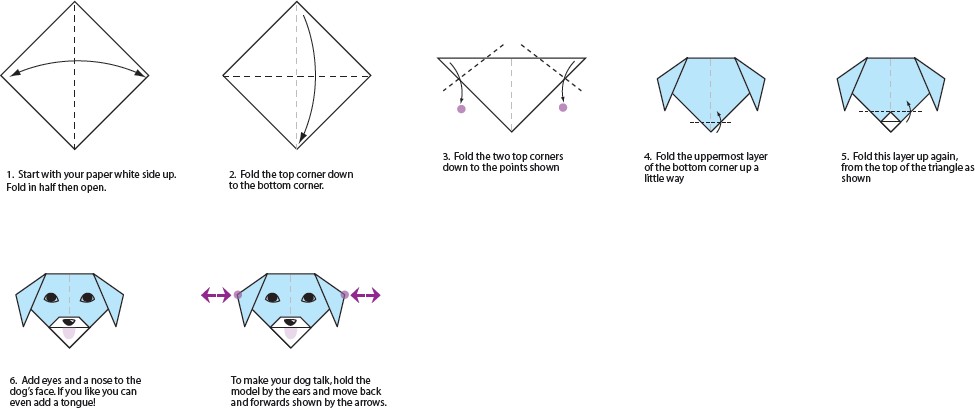 Oral Instructions for the teacher